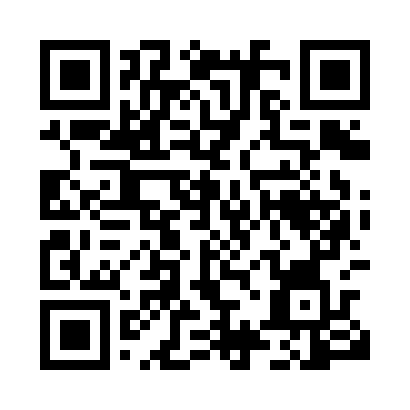 Prayer times for Batorova, SlovakiaWed 1 May 2024 - Fri 31 May 2024High Latitude Method: Angle Based RulePrayer Calculation Method: Muslim World LeagueAsar Calculation Method: HanafiPrayer times provided by https://www.salahtimes.comDateDayFajrSunriseDhuhrAsrMaghribIsha1Wed3:145:2412:405:437:579:582Thu3:115:2212:405:447:5810:013Fri3:085:2112:405:458:0010:034Sat3:065:1912:405:468:0110:055Sun3:035:1712:405:478:0210:086Mon3:005:1612:405:488:0410:107Tue2:585:1412:395:498:0510:128Wed2:555:1312:395:498:0710:159Thu2:525:1112:395:508:0810:1710Fri2:505:1012:395:518:0910:2011Sat2:475:0912:395:528:1110:2212Sun2:445:0712:395:538:1210:2513Mon2:415:0612:395:538:1310:2714Tue2:395:0512:395:548:1510:3015Wed2:365:0312:395:558:1610:3216Thu2:335:0212:395:568:1710:3517Fri2:315:0112:395:568:1910:3718Sat2:285:0012:395:578:2010:4019Sun2:254:5812:395:588:2110:4220Mon2:234:5712:395:598:2210:4521Tue2:224:5612:405:598:2310:4722Wed2:224:5512:406:008:2510:4923Thu2:224:5412:406:018:2610:5024Fri2:214:5312:406:018:2710:5025Sat2:214:5212:406:028:2810:5126Sun2:214:5112:406:038:2910:5127Mon2:204:5112:406:038:3010:5228Tue2:204:5012:406:048:3110:5329Wed2:204:4912:406:058:3210:5330Thu2:204:4812:416:058:3310:5431Fri2:204:4812:416:068:3410:54